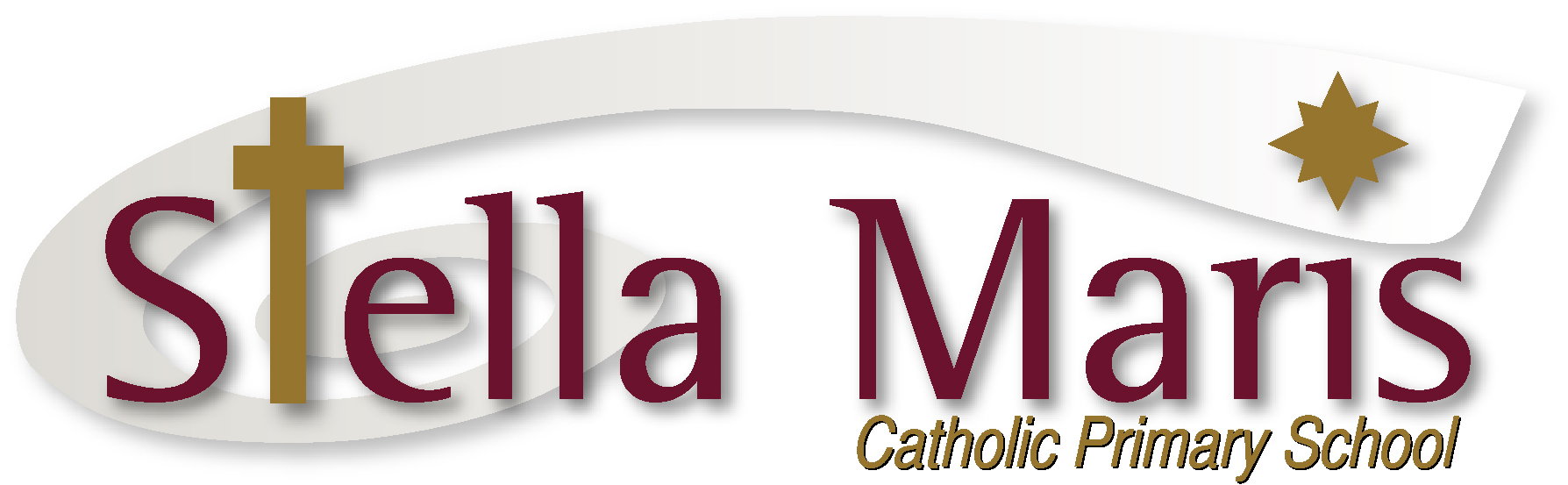 June 2020.Dear Parents,                         Our 2020 Netball teams are as follows.Christine Shanks is happy to train both Yr 3-4 teams at school during a lunchtime together. The fees for the year will be $60. These are due to the school office by 22nd July.First day of play is Wednesday 22nd July for years 3 & 4 and Thursday 23rd July for years 5 & 6. Games will start from 4.00pm.Uniforms will be handed out in the next few weeks.Please return this slip and pay fees to the school office or online before Wednesday 22nd JulyStella Maris - Winter Netball SeasonChild’s Name:  _____________________________________	Team :   __________________________________________Fees: $60Please find enclosed payment of for netball fees or write below the date the fees have been paid online at ASB Orewa    12 3046 0362238 00     Date Paid:Could you also please add the child's name in the reference so that we can identify who the payment has come from.Parent’s name: ______________________________		Signed: ____________________________________Stella Comets Yr 3-4 (play 5 a-side)Madison Ling St Anth 02108390829River Thompson St Anth 021814063Erin Walker St Anth 021857440Katie McDowall St Anth 0274442307Rieleigh Ongcoy St Anth 0275899047Emily Searancke St Anth 0273393839Jasmine Cate St Peter 0210558475Harper Rose de Jong St Anth 02102479438Coach: Christine Shanks 0278461725Manager: Umpire:  Emily Meale/Grainne AitkenStella Stars Yr 3-4 (play 5 a-side)Nuala Cuffe St Joach 02108117743Lillian Otway St Peter 0212595514Amaia Warren St John 021309100Lily Tracey St Joach Erin Cahill St Joach 021503406Peyton Bell St Joach 021390684Trisha Palande St Joach 021808879Avianna Broomfield St John 0278433135Coach: Jody Otway 0212595514Manage: Charlotte Cuffe 02108117743Umpire: Joanne Anderson 021309100Silver Stellas Yr 5-6 (play 6 a side)Tiana Lafaialii 0275331849Hayley Wyatt 021797976Azario Goodall 0210503378Jessica Holm 0225920876Vanessa Zwart 021752590Emily Meale 0211776269Isla Ye 021345611Shyla Dickinson 021410792Kree Hape 0211857217Amy Buchanan 0273285266Coach: Louise Dickinson 021410792            Shontayne Hape 0211857217Manager: Sarin Lork  021345611Umpire- Jada Ye 26 players.